Совет Тюрнясевского сельского поселения Нурлатского муниципального района Республики Татарстан»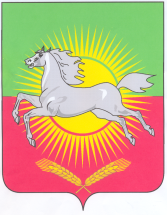 КАРАРРЕШЕНИЕ№ 106                                                                                                         13 декабря 2013 годаО бюджете Тюрнясевского сельского поселения Нурлатского муниципального района на 2014 год и  плановый период 2015 и 2016 годовСтатья 1  1.Утвердить основные характеристики бюджета Тюрнясевского сельского поселения Нурлатского муниципального района на 2014 год:- прогнозируемый общий объем доходов бюджета Тюрнясевского сельского поселения Нурлатского муниципального района в сумме 3 301 тыс. рублей;- общий объем расходов бюджета Тюрнясевского сельского поселения Нурлатского муниципального района в сумме  3 301   тыс. рублей.- предельный размер дефицита бюджета Тюрнясевского сельского поселения Нурлатского муниципального района в сумме 0 тыс. рублей. 2.Утвердить основные характеристики бюджета Тюрнясевского сельского поселения Нурлатского муниципального района на плановый период 2015 и 2016 годов:- прогнозируемый общий объем доходов бюджета Тюрнясевского сельского поселения Нурлатского муниципального района на 2015 год в сумме 3 321,1 тыс. рублей и на 2016 год в сумме 3 340,1 тыс. рублей;- общий объем расходов бюджета Тюрнясевского сельского поселения Нурлатского муниципального района:- на 2015 год в сумме 3 321,1 тыс. рублей, в том числе условно утвержденные расходы в сумме 49 тыс. рублей;- на 2016 год в сумме 3 340,1 тыс. рублей, в том числе условно утвержденные расходы в сумме 100 тыс. рублей.3. Установить источники финансирования дефицита бюджета Тюрнясевского сельского поселения Нурлатского муниципального района:-  на 2014 год согласно приложению № 1 к настоящему Решению;- на плановый период 2015 и 2016 годов согласно приложению № 2 к настоящему Решению.Статья 2         1.Утвердить перечень главных администраторов доходов бюджета Тюрнясевкого сельского поселения Нурлатского муниципального района по органам государственной власти Российской Федерации и Республики Татарстан согласно приложению № 3  к  настоящему Решению.         2. Утвердить перечень главных администраторов доходов бюджета Тюрнясевского сельского поселения Нурлатского муниципального района по местным органам власти  согласно приложению № 4 к  настоящему Решению.        3.  Утвердить перечень главных администраторов источников финансирования дефицита, бюджета Тюрнясевского сельского поселения Нурлатского муниципального района  по органам местного самоуправления согласно приложению  № 5 к  настоящему Решению.Статья 3Утвердить в бюджете Тюрнясевского сельского поселения Нурлатского муниципального района объем доходов на 2014 год согласно приложению № 6 к настоящему  Решению, на плановый период 2015 и 2016 годов согласно приложению №  7 к настоящему Решению.Статья 4Утвердить распределение бюджетных ассигнований Тюрнясевского сельского поселения Нурлатского муниципального района по разделам и подразделам, целевым статьям и видам расходов классификации расходов бюджета:- на 2014 год согласно приложению № 8 к настоящему Решению;- на плановый период 2015 и 2016 годов согласно приложению № 9 к настоящему Решению.Статья 5Утвердить ведомственную структуру расходов Тюрнясевского сельского поселения Нурлатского муниципального района: - на 2014 год согласно приложению № 10 к настоящему Решению;  - на плановый период 2015 и 2016 годов согласно приложению № 11 к настоящему Решению.Статья 6 Объем бюджетных ассигнований, направленных на исполнение публичных нормативных обязательств на 2014, 2015 и 2016 годы не предусмотрен.Статья  8Утвердить объем дотации на выравнивание бюджетной обеспеченности Тюрнясевского сельского поселения:- на 2014 год в сумме 1 314 тыс. рублей;- на 2015 год в сумме 1 284  тыс. рублей;- на 2016 год в сумме 1 248  тыс. рублей.Статья 9Утвердить объем субвенции бюджету Тюрнясевского сельского поселения на реализацию полномочий по государственной регистрации актов гражданского состояния:- на 2014 год в сумме 10,5 тыс. рублей; - на 2015 год в сумме 10,5 тыс. рублей;- на 2016 год в сумме 10,5 тыс. рублей.Статья  10Утвердить объем субвенций бюджету Тюрнясевского сельского поселения на реализацию полномочий по осуществлению первичного воинского учета на территориях, на которых отсутствуют военные комиссариаты:- на 2014 год в сумме 71,5 тыс. рублей;- на 2015 год в сумме 71,6 тыс. рублей;- на 2016 год в сумме 71,6 тыс. рублей.Статья 11        Установить по состоянию на 01.01.2015, 01.01.2016 и 01.01.2017 г. верхний предел внутреннего  муниципального долга по долговым обязательствам Тюрнясевского сельского поселения Нурлатского муниципального района в сумме 0 рублей, в том числе по муниципальным  гарантиям в сумме 0 рублей.Статья 12        Исполнительный комитет Тюрнясевского сельского поселения Нурлатского муниципального района не вправе принимать в 2014 году решения, приводящие к увеличению численности муниципальных служащих и работников учреждений и организаций бюджетной сферы, а также расходов на их содержание.Статья 13  Доходы, фактически полученные при исполнении бюджета Тюрнясевского сельского поселения Нурлатского муниципального района сверх утвержденного настоящим Решением общего объема доходов, направляются Финансово-бюджетной палатой Нурлатского муниципального района в установленном порядке без внесения изменений в настоящее Решение на погашение муниципального долга, а также на исполнение публичных нормативных обязательств в случае недостаточности предусмотренных на их исполнение бюджетных ассигнований в размере, предусмотренном пунктом 3 статьи 217 Бюджетного кодекса Российской Федерации.  Субсидии и субвенции, фактически полученные при исполнении Тюрнясевского сельского поселения Нурлатского муниципального района сверх утвержденных настоящим Решением доходов, направляются на увеличение расходов соответственно целям предоставления субсидий и субвенций с внесением изменений в сводную бюджетную роспись без внесения изменений в настоящее Решение. Исполнительный комитет Тюрнясевского сельского поселения Нурлатского муниципального района вправе в 2014 году после осуществления расходов на цели, предусмотренные абзацем 1 части 1 настоящей статьи, направить дополнительные доходы в установленном законодательством порядке на:           - погашение кредиторской задолженности бюджетных учреждений, организаций Тюрнясевского сельского поселения Нурлатского муниципального района;           - капитальные вложения и проектно-изыскательские работы;           - финансирование сельского хозяйства;  - на улучшение экологического состояния  района, на охрану окружающей среды и рациональное использование ресурсов.Статья 14Установить, что средства, полученные бюджетными учреждениями Тюрнясевского сельского поселения Нурлатского муниципального района от предпринимательской и иной приносящей доход деятельности, учитываются на лицевых счетах, открытых им в органах казначейства Министерства финансов Республики Татарстан на основании генеральных разрешений, оформленных в порядке, установленном Финансово-бюджетной палатой Нурлатского муниципального района Республики Татарстан.Установить, что заключение и оплата бюджетными учреждениями Тюрнясевского сельского поселения Нурлатского муниципального района договоров, исполнение которых осуществляется за счет средств от предпринимательской и иной приносящей доход деятельности, производятся в пределах утвержденных смет доходов и расходов.Установить, что в 2014 году доходы от сдачи в аренду имущества, находящегося в собственности Тюрнясевского сельского поселения Нурлатского муниципального района и переданного в оперативное управление бюджетным учреждениям культуры и искусства, здравоохранения,  образования, а также архивным учреждениям, включаются в состав доходов бюджета Тюрнясевского сельского поселения Нурлатского муниципального района и используются на исполнение бюджетных обязательств в соответствии с настоящим Решением.     Статье 15     Органы казначейства Министерства финансов Республики Татарстан осуществляют отдельные функции по исполнению бюджета Тюрнясевского сельского поселения Нурлатского муниципального района в соответствии с заключенными соглашениями.     Статья 16     Настоящее Решение вступает в силу с 1 января 2014 года.    Статья 17    Обнародовать настоящее Решение путем размещения его на специальном информационном стенде.     Глава     Тюрнясевского сельского поселения     Нурлатского муниципального района                                                   С.В.Белов                     Приложение № 1к Решению «О бюджете Тюрнясевского сельского поселения Нурлатского муниципального района на 2014 годи на плановый период 2015 и 2016 годов»№  106 от 13.12.2013 г. Источники финансирования дефицита бюджета Тюрнясевского сельского поселения Нурлатского муниципального района Республики Татарстантыс. рублейПриложение № 2к Решению «О бюджете Тюрнясевского сельского поселения Нурлатского муниципального района на 2014 годи на плановый период 2015 и 2016 годов»№ 106 от 13.12.2013 г. Источники финансирования дефицита бюджета Тюрнясевского сельского поселения Нурлатского муниципального района Республики Татарстантыс. рублейПриложение № 3к Решению «О бюджете Тюрнясевского сельского поселения Нурлатского муниципального района на 2014 годи плановый период  2015 и 2016 годов»№ 106  от 13.12. 2013 г.Администраторы налоговых и неналоговых доходов Тюрнясевского сельского поселения Нурлатского муниципального района по органам государственной власти Российской Федерации и Республики Татарстан Приложение № 4  к решению «О бюджете Тюрнясевского сельского поселения Нурлатского муниципального района на 2014 годи  плановый период 2015 и 2016 годов»№ 106 от 13.12.2013 г.Администраторы налоговых и неналоговых доходов, безвозмездных поступлений Тюрнясевского поселения Нурлатского муниципального района  по местным органам власти Приложение № 5к Решению «О бюджете Тюрнясевского сельского  поселения Нурлатского муниципального района на 2014 годи  плановый период 2015 и 2016 годов»  № 106 от13.12.2013 г.Администраторы источников финансирования дефицитабюджета Тюрнясевского  сельского поселения Нурлатского муниципального районаПриложение № 6к решению «О бюджете Тюрнясевского сельского поселения Нурлатского муниципального района на 2014 год и  плановый период 2015 и 2016 годов»№ 106 от 13.12.2013 г.Объемы прогнозируемых доходов Тюрнясевского сельского поселения Нурлатского муниципального района на 2014 годтыс. рублейПриложение № 7к решению «О бюджете Тюрнясевского сельского поселения Нурлатского муниципального района  на 2014 годи  плановый период 2015 и 2016 годов»№ 106 от 13.12.2013 г.Объемы прогнозируемых доходов Тюрнясевского поселения Нурлатского муниципального района на 2015 и 2016 годовтыс. рублей    Приложение №8                                                                                                   к Решению «О бюджете                                                                  Тюрнясевского  сельского поселения Нурлатского Муниципального района на 2014 годи плановый период на 2015 и 2016 годов»                                                                  № 106 от 13.12.2013 г.Распределениерасходов Тюрнясевского сельского поселения по разделам, подразделам, целевым статьям расходов, видам расходов функциональной классификации расходов Российской Федерации на 2014 год  Приложение №9                                                                                                    к Решению «О бюджете                                                                  Тюрнясевского сельского поселения Нурлатскогомуниципального района на 2014 годи плановый период 2015 и 2016 годов»                                                                  № 106 от 13.12.2013 г.Распределениерасходов Тюрнясевского сельского поселения по разделам, подразделам, целевым статьям расходов, видам расходов функциональной классификации расходов Российской Федерации на 2015-2016года    Приложение №10                                                                                                   к Решению «О бюджете                                                                  Тюрнясевского  сельского поселения Нурлатского Муниципального района на 2014 годи плановый период на 2015 и 2016 годов»                                                                  №  106 от 13.12.2013 г.Распределение расходов Тюрнясевского сельского поселения по ведомственной            классификации расходов бюджетов Российской Федерации на 2014 год  Приложение №11                                                                                                    к Решению «О бюджете                                                                  Тюрнясевского сельского поселения Нурлатскогомуниципального района на 2014 годи плановый период 2015 и 2016 годов»                                                                  № 106 от 13.12.2013 г.Распределение расходов Тюрнясевского сельского поселения по ведомственной            классификации расходов бюджетов Российской Федерации на 2015-2016 годаПредседатель СоветаТюрнясевского сельского поселения Нурлатского муниципального района                                           С.В.БеловНаименованиеКод бюджетной классификацииСумма Изменение остатков средств на счетах по учету средств бюджета992 01 05 00 00 00 0000 000Увеличение прочих остатков средств бюджета992 01 05 02 01 00 0000 510- 3 301Уменьшение прочих остатков средств бюджета992 01 05 01 01 00 0000 610  3 301ИТОГО источников внутреннего финансирования992 01 05 00 00 00 0000 000НаименованиеКод бюджетной классификации             Плановый период             Плановый период2015 г.2016 г.Изменение остатков средств на счетах по учету средств бюджета992 01 05 00 00 00 0000 000Увеличение прочих остатков средств бюджета992 01 05 02 01 00 0000 510- 3 321,1- 3 340,1Уменьшение прочих остатков средств бюджета992 01 05 01 01 00 0000 610  3 321,1  3 340,1ИТОГО источников внутреннего финансирования992 01 05 00 00 00 0000 000КБКНаименование            182Управление Федеральной налоговой службы по Республике Татарстан182 101 02000 01 0000110Налог на доходы физических лиц 182 101 02010 01 0000110Налог на доходы физических лиц с доходов, источником которых является налоговый агент, за исключением доходов, в отношении  которых исчисление и уплата налога осуществляются в соответствии со статьями 227, 227.1, 228 НК РФ182 101 02020 01 0000110 Налог на доходы физических лиц, полученных от осуществления деятельности физическими лицами, зарегистрированными в качестве индивидуальных предпринимателей, нотариусов, занимающихся частной практикой, адвокатов, учредивших адвокатские кабинеты и других лиц, занимающихся частной практикой в соответствии со статьей 227 НК РФ 182 101 02030 01 0000110Налог на доходы физических лиц с доходов, полученных физическими лицами в соответствии со статьей 228 НК РФ182 101 02040 01 0000110Налог на доходы физических лиц в виде фиксированных авансовых платежей с доходов, полученных физическими лицами, являющимися иностранными гражданами, осуществляющими трудовую деятельность по найму у физических лиц на основании патента в соответствии со статьей   227.1 НК РФ182 105 00000 00 0000110Налоги на совокупный доход182 105 03000 01 0000110Единый сельскохозяйственный налог182 105 03010 01 0000110Единый сельскохозяйственный налог182 105 03020 01 0000110Единый сельскохозяйственный налог (за налоговые периоды, истекшие до 1 января 2011 года)182 106 01000 00 0000110Налог на имущество физических лиц182 106 01030 10 0000110Налог на имущество физических лиц, взимаемых по ставкам, применяемым к объектам налогообложения, расположенным в границах поселений             182 106 06000 00 0000110Земельный налог 182 106 06013 10 0000110Земельный налог, взимаемый по ставкам, установленным в соответствии с подпунктом 1 пункта 1 статьи 394 НК РФ182 106 06023 10 0000110Земельный налог, взимаемый по ставкам, установленным в соответствии с подпунктом 2 пункта 1 статьи 394 НК РФ182 109 00000 00 0000000Задолженность и перерасчеты по отмененным налогам, сборам и иным обязательным платежам 182 109 04053 10 0000110Земельный налог (по обязательствам, возникшим до 1 января 2006 года), мобилизуемый на территориях поселений000Доходы, закрепляемые за всеми администраторами000 117 05050 10 0000180Прочие неналоговые доходы бюджета поселенияКБКНаименование930Муниципальное учреждение «Палата имущественных и земельных отношений» Нурлатского муниципального района Республики Татарстан930 111 05013 10 0000 120Доходы, получаемые в виде арендной платы за земельные участки, государственная собственность на которые не разграничена и которые расположены в границах поселений, а также средства от продажи права на заключение договоров аренды указанных земельных участков930 111 05035 10 0000 120Доходы от сдачи в аренду имущества, находящегося в оперативном управлении органов управления поселений и созданных ими учреждений (за исключением имущества муниципальных и автономных учреждений)930 114 06013 10 0000 430Доходы от продажи земельных участков, государственная собственность на которые не разграничена и которые расположены в границах поселений992Финансово-бюджетная палата Нурлатского муниципального района Республики Татарстан992 113 01995 10 0000 130Прочие доходы от оказания платных услуг (работ) получателями средств бюджетов поселений992 113 02995 10 0000 130Прочие доходы от компенсации затрат бюджетов поселений992 202 01001 10 0000 151Дотации бюджетам поселений на выравнивание уровня бюджетной обеспеченности992 202 01003 10 0000 151Дотации бюджетам поселений на поддержку мер по обеспечению сбалансированности992 108 04020 01 0000 110Государственная пошлина за совершение нотариальных действий должностными лицами органов местного самоуправления992 202 03003 10 0000 151Субвенции бюджетам поселений на государственную регистрацию актов гражданского состояния 992 202 03015 10 0000 151Субвенции бюджетам поселений на осуществление первичного воинского учета, на территориях где отсутствуют военные комиссариаты 992 202 03024 10 0000 151Субвенции бюджетам поселений на выполнение передаваемых полномочий субъектов Российской Федерации992 202 04012 10 0000 151Межбюджетные трансферты, передаваемые бюджетам поселений для компенсаций дополнительных расходов, возникших в результате решений, принятых органами власти другого уровня992 202 02999 10 0000 151 Прочие субсидии бюджетам поселений 992 202 04999 10 0000 151Прочие межбюджетные трансферты, передаваемые бюджетам поселений992 208 05000 10 0000 180Перечисления из бюджетов поселений для осуществления возврата (зачета) излишне уплаченных или излишне взысканных сумм налогов, сборов, а также сумм процентов за несвоевременное осуществление такого возврата и процентов, начисленных на излишне взысканные суммы992 218 05010 10 0000 151Доходы бюджетов поселений от возврата остатков субсидий, субвенций и иных межбюджетных трансфертов, имеющих целевое назначение, прошлых лет из бюджетов муниципальных районов992 218 05030 10 0000 180Доходы бюджетов поселений от возврата иными организациями остатков субсидий прошлых лет 992 218 05020 10 0000 151Доходы бюджетов поселений от возврата остатков субсидий, субвенций и иных межбюджетных трансфертов, имеющих целевое назначение, прошлых лет из бюджетов государственных внебюджетных фондов 992 2190500010 0000 151Возврат остатков субсидий, субвенций и  иных межбюджетных трансфертов, имеющих целевое назначение, прошлых лет из бюджетов поселений 000Доходы, закрепляемые за всеми администраторами000 117 01050 10 0000 180Невыясненные поступления, зачисляемые в бюджеты поселений000 117 05050 10 0000 180Прочие неналоговые доходы бюджета поселенийКБКНаименованиеМинистерство финансов Республики Татарстан992 01 05 00 00 00 0000 000Остатки средств бюджетовНаименование доходовКодсуммаДоходы000 100000000000000001 905Налога на прибыль, доходы000 10100000000000000500НДФЛ за исключением доходов, источником которых является налоговый агент, за исключением доходов, в отношении которых исчисление и уплата налога осуществляются в соответствии со статьями 227, 227.1 228 НК РФ  000 10102010010000110500Налоги на совокупный доход000 10500000000000000Единый сельскохозяйственный налог000 10503010010000110Налоги на имущество000 10600000000000000717Налог на имущество физических лиц, зачисляемый в бюджеты поселений000 10601030100000110126 Земельный налог, взимаемый по ставке, установленной п\пунктом 1 пункта 1 статьи 394 НК РФ, зачисляемый в бюджеты поселений000 10606013100000110298Земельный налог, взимаемый по ставке, установленной п\пунктом 2 пункта 1 статьи 394 НК РФ, зачисляемый в бюджеты поселений000 10606023100000110293Государственная пошлина за совершение нотариальных действий000 10804020010000110 6Доходы от сдачи в аренду имущества, находящегося в государственной и муниципальной собственности000 11100000000000120682Доходы, получаемые в виде арендной платы за земельные участки, государственная собственность на которые не разграничена и которые расположены в границах поселений, а также средства от продажи права на заключение договоров аренды указанных земельных участков000 1110501010000012019Доходы от сдачи в аренду имущества, находящегося в оперативном управлении органов управления муниципальных органов управления и созданных ими учреждений (за исключением имущества муниципальных автономных учреждений)000 11105035100000120Доходы от продажи земельных участков, государственная собственность на которые не разграничена и которые расположены в границах поселений000 11406013100000430663Безвозмездные поступления000 200000000000000001 396Дотации бюджетам поселений на выравнивание уровня бюджетной обеспеченности000 202010201000001511 314Субвенции бюджетам муниципальных районов на государственную регистрацию актов гражданского состояния000 2020300310000015110,5Субвенции бюджетам муниципальных районов на осуществление полномочий по первичному воинскому учету, на территориях где отсутствуют военные комиссариаты 000 2020301510000015171,5ВСЕГО доходов3 301Наименование доходовКодПлановый периодПлановый период2015 г.2016 г.Доходы000 100000000000000001 9552 010Налоги на прибыль, доходы000 10100000000000000550605НДФЛ за исключением доходов, источником которых является налоговый агент, за исключением доходов, в отношении которых исчисление и уплата налога осуществляются в соответствии со статьями 227, 227.1 228 НК РФ                                             000 10102010010000110550605Налоги на совокупный доход000 10500000000000000Единый сельскохозяйственный налог000 10503010010000110Налоги на имущество000 10600000000000000717717Налог на имущество физических лиц, зачисляемый в бюджеты поселений000 10601030100000110126126 Земельный налог, взимаемый по ставке, установленной п\пунктом 1 пункта 1 статьи 394 НК РФ, зачисляемый в бюджеты поселений000 10606013100000110298298Земельный налог, взимаемый по ставке, установленной п\пунктом 2 пункта 1 статьи 394 НК РФ, зачисляемый в бюджеты поселений000 10606023100000110293293Государственная пошлина за совершение нотариальных действий000 10804020010000110 66Доходы от сдачи в аренду имущества, находящегося в государственной и муниципальной собственности000 11100000000000120682682Доходы, получаемые в виде арендной платы за земельные участки, государственная собственность на которые не разграничена и которые расположены в границах поселений, а также средства от продажи права на заключение договоров аренды указанных земельных участков000 111050101000001201919Доходы от сдачи в аренду имущества, находящегося в оперативном управлении органов управления поселений управления и созданных ими учреждений (за исключением имущества муниципальных автономных учреждений)000 11105035100000120Доходы от продажи земельных участков, государственная собственность на которые не разграничена и которые расположены в границах поселений000 11406013100000430663663Безвозмездные поступления000 200000000000000001 366,11 330,1Дотации бюджетам поселений на выравнивание уровня бюджетной обеспеченности000 20201010100001511 2841 248Субвенции бюджетам поселений на государственную регистрацию актов гражданского состояния000 2020300310000015110,510,5Субвенции бюджетам поселений на осуществление полномочий по первичному воинскому учету, на территориях где отсутствуют военные комиссариаты 000 2020301510000015171,671,6ВСЕГО доходов3 321,13 340,1Наименование показателяРЗПРЦСРВРсумма134567Исполнительный комитет Тюрнясевского сельского поселения Нурлатского муниципального района Республики Татарстан3301,0Общегосударственные вопросы011083,5Функционирование высшего должностного лица0102002 03 00100452,1Функционирование местных администраций0104002 04 00100310Функционирование местных администраций0104002 04 0020068,6Обеспечение деятельности подведомственных учреждений 01 13 002 99 00100140,0Другие общегосударственные вопросы (налог на имущество, на землю)01 13 002 95 0080058,1Другие общегосударственные вопросы (прочие выплаты по обязательствам государства)0113092030520044,2Реализация полномочий по государственной регистрации актов гражданского состояния 0113001 51 1924410,5Национальная оборона0271,5Осуществление первичного воинского учета на территориях, где отсутствуют военные комиссариаты             02          03                     001 51 1824471,5Жилищно-коммунальное хозяйство05436,0Прочие мероприятия по благоустройству городских округов и поселений0503600 05 00200436,0Культура, кинематография и средства массовой информации           081710,0Культура08011710,0Прочие межбюджетные трансферты, передаваемые бюджету Муниципального района на решение вопросов местного значения0801521 07 005401710,0Всего расходов 3301,0аименование показателяРЗПРЦСРВРсуммасуммааименование показателяРЗПРЦСРВР2015 г2016гИсполнительный комитет Тюрнясевского сельского поселения Нурлатского муниципального района Республики Татарстан 3321,13340,1Общегосударственные вопросы011103,51122,5Функционирование высшего должностного лица0102002 03 00100457,7463,4Функционирование местных администраций0104002 04 00100313,9317,8Функционирование местных администраций0104002 04 0020069,168,5Обеспечение деятельности подведомственных учреждений 01 13 002 99 00100150,0160Другие общегосударственные вопросы (налог на имущество, на землю)01 13  002 95 0080058,158,1Другие общегосударственные вопросы (прочие выплаты по обязательствам государства)0113092030520044,244,2Реализация полномочий по государственной регистрации актов гражданского состояния 0113001 51 1924410,510,5Национальная оборона0271,671,6Осуществление первичного воинского учета на территориях, где отсутствуют военные комиссариаты             02          03                     001 51 1824471,671,6Жилищно-коммунальное хозяйство05436,0436,0Прочие мероприятия по благоустройству городских округов и поселений0503600 05 00200436,0436,0Культура, кинематография и средства массовой информации           08    1710,0    1710,0Культура08011710,01710,0Прочие межбюджетные трансферты, передаваемые бюджету Муниципального района на решение вопросов местного значения0801521 07 005401710,01710,0Всего расходов 3321,13340,1Наименование показателяГлРЗПРЦСРВРсумма1234567Исполнительный комитет Тюрнясевского сельского поселения Нурлатского муниципального района Республики Татарстан        9013301,0Общегосударственные вопросы901011083,5Функционирование высшего должностного лица9010102002 03 00100452,1Функционирование местных администраций 9010104002 04 00100310Функционирование местных администраций 9010104002 04 0020068,6Обеспечение деятельности подведомственных учреждений  90101 13 002 99 00100140,0Другие общегосударственные вопросы (налог на имущество) 90101 13 002 95 0080058,1Другие общегосударственные вопросы (прочие выплаты по обязательствам государства)9010113092030520044,2Реализация полномочий по государственной регистрации актов гражданского состояния 901 0113001 51 1924410,5Национальная оборона9010271,5Осуществление первичного воинского учета на территориях, где отсутствуют военные комиссариаты                901             02          03                     001 51 1824471,5Жилищно-коммунальное хозяйство90105436,0Прочие мероприятия по благоустройству городских округов и поселений9010503600 05 00200436,0Культура, кинематография и средства массовой информации          901           081710,0Культура90108011710,0Прочие межбюджетные трансферты, передаваемые бюджету Муниципального района на решение вопросов местного значения               901           08         01        52107005401710,0Всего расходов 3301,0Наименование показателяГлРЗПРЦСРВРсуммасуммаНаименование показателяГлРЗПРЦСРВР2015 г2016гИсполнительный комитет Тюрнясевского сельского поселения Нурлатского муниципального района Республики Татарстан         9013321,13340,1Общегосударственные вопросы901011103,51122,5Функционирование высшего должностного лица9010102002 03 00100457,7463,4Функционирование местных администраций 9010104002 04 00100383,03863Функционирование местных администраций 9010104002 04 00200313,9317,8Обеспечение деятельности подведомственных учреждений  90101 13 002 99 0010069,168,5Другие общегосударственные вопросы (налог на имущество) 90101 13 002 95 0080058,158,1Другие общегосударственные вопросы (прочие выплаты по обязательствам государства)9010113092030520044,244,2Реализация полномочий по государственной регистрации актов гражданского состояния 901 0113001 51 1924410,510,5Национальная оборона9010271,671,6Осуществление первичного воинского учета на территориях, где отсутствуют военные комиссариаты                901             02          03                     001 51 1824471,671,6Жилищно-коммунальное хозяйство90105436,0436,0Прочие мероприятия по благоустройству городских округов и поселений9010503600 05 00200436,0436,0Культура, кинематография и средства массовой информации          901           08    1710,0    1710,0Культура90108011710,01710,0Прочие межбюджетные трансферты, передаваемые бюджету Муниципального района на решение вопросов местного значения               901           08         01        52107005401710,01710,0Всего расходов 3321,13340,1